Пожарная безопасность при использовании газового оборудованияГазоснабжение - сфера повышенной опасности, а газовое оборудование нуждается в квалифицированном обслуживании и ремонте.Техническое обслуживание, ремонт и замена внутридомового и (или) внутриквартирного газового оборудования (далее ВДГО и (или) ВКГО) должны осуществляться только специализированными организациями, допущенными к данному виду работ.На сегодняшний день, техническое обслуживание ВДГО и (или) ВКГО должно осуществляться не реже, чем 1 раз в год, а проверка состояния дымовых и вентиляционных каналов и, при необходимости их очистка, производится не реже 3 раз в год (не позднее чем за 7 календарных дней до начала отопительного сезона, в середине отопительного сезона и не позднее чем через 7 дней после окончания отопительного сезона).В случае, если собственник игнорирует процедуру регулярного технического обслуживания ВДГО и (или) ВКГО, то он ставит под угрозу жизнь и безопасность членов его семьи и окружающих лиц, целостность квартир/домов и грубо нарушает Федеральный Закон от 21.12.1994 № 69 – ФЗ «О пожарной безопасности».В лучшем случае, это может привести к прекращению поставки газа и наложению штрафных санкций, согласно действующего законодательства ст.9.23 КоАП РФ, а в худших- стать причиной аварий и гибели близких.Обращаем особое внимание на то, что обязанность содержания дымовых и вентиляционных каналов в исправном состоянии лежит на собственниках домовладений и организаций, управляющих общим имуществом жильцов многоквартирных жилых домов. По статистике подавляющее большинство несчастных случаев при пользовании газовыми приборами связано с неисправной работой дымовых и вентиляционных каналов.Приказом Министерством строительства и жилищно-коммунального хозяйства РФ от 05 декабря 2017г. № 1614/при утверждена Инструкция по безопасному пользованию газа при удовлетворении коммунально-бытовых нужд, которая вступила в силу 09.05.2018г.Согласно Инструкции, запрещается:-использование задвижки (шибера) при пользовании отопительной бытовой печью с установленным газогорелочным устройством; - использование в помещении, в котором установлено бытовое газоиспользующее оборудование с отводом продуктов сгорания в дымовой канал, устройств электро-механического побуждения удаления воздуха, не предусмотренных проектной документацией; - использование, установка газогорелочных устройств в отопительных бытовых печах, установленных в помещениях многоквартирных домов; -  проверка работы вентиляционных каналов, герметичности соединений ВДГО и (или) ВКГО с помощью источников открытого пламени.Регулярное техническое обслуживание ВДГО и ВКГО, а также строгое соблюдение безопасного использования газа при удовлетворении коммунально-бытовых нужд является гарантией надежной и безаварийной эксплуатации, а соответственно - залогом безопасности Вас и Ваших близких.Внимание! Проверка работоспособности дымовых и вентиляционных каналов!АО «Газпром газораспределение Краснодар» сообщает:В преддверии начала отопительного сезона участились случаи отравления угарным газом. По печальной статистике подавляющее большинство несчастных случаев при пользовании газовыми приборами связано с неисправной работой дымовых и вентиляционных каналов.Настоятельно рекомендуем перед сезонным включением отопительных приборов проверить состояние дымовых и вентиляционных каналов и, при необходимости, их очистку специализированной организацией.Настоятельная просьба, еще раз убедится:- в отсутствии задвижек (шиберов) при пользовании отопительной бытовой печью с установленным газогорелочным устройством; - в отсутствииобратной тяги из топки котла в помещение («опрокидывание тяги») при установленном электромеханическом побуждении удаления воздуха из помещений («кухонная вытяжка»), где установлено газовое оборудование; - в свободном доступе потока воздуха к вентиляционным каналам (отсутствиевентканалов закрытых коробами, сеток, закрытых шиберов); - в наличии работоспособной естественной приточной и вытяжной вентиляции помещений где установлено газоиспользующее оборудование.Помните, что угарный газ не имеет ни цвета, ни запаха. Человек сначала чувствует слабость, может появиться металлический привкус во рту. При концентрации угарного газа до 0,32% у человека возникают паралич и потеря сознания (смерть наступает через 30 минут). При концентрации выше 1,2 % сознание теряется после 2–3 вдохов, человек умирает менее чем через 3 минуты.Строгое соблюдение безопасного использования газа в быту является гарантией надежной и безаварийной эксплуатации, а соответственно - залогом безопасности Вас и Ваших близких.Что делать при запахе газа?При обнаружении в помещении (домовладении, квартире, подъезде, подвале, погребе и иных) запаха газа и (или) срабатывании сигнализаторов или систем контроля загазованности помещений необходимо принять следующие меры:- немедленно прекратить пользование бытовым газоиспользующим оборудованием;- перекрыть запорную арматуру (краны) на бытовом газоиспользующем оборудовании и на ответвлении (отпуске) к нему;- при размещении баллона СУГ внутри домовладения или помещения в многоквартирном доме - дополнительно закрыть вентиль баллона СУГ;- незамедлительно обеспечить приток воздуха в помещения, в которых обнаружена утечка газа;- в целях предотвращения появления искры не включать и не выключать электрические приборы и оборудование, в том числе электроосвещение, электрозвонок, радиоэлектронные средства связи (мобильный телефон и иные);- не зажигать огонь, не курить;- принять меры по удалению людей из загазованной среды;- оповестить (при наличии возможности) о мерах предосторожности людей, находящихся в смежных помещениях в многоквартирном доме, в том числе в помещениях, относящихся к общему имуществу собственников помещений в многоквартирном доме (в подъезде, коридоре, лестничной клетке и иных);- покинуть помещение, в котором обнаружена утечка газа, и перейти в безопасное место, откуда сообщить о наличии утечки газа по телефону в аварийно-диспетчерскую службу газораспределительной организации (при вызове с мобильного телефона набрать «112», при вызове со стационарного телефона набрать «04»), а также при необходимости в другие экстренные оперативные службы.Обязанности собственника жилого помещения по договоруКроме оплаты оказанной услуги по ТО ВДГО/ВКГО в установленные сроки и в полном объеме, собственник жилого помещения должен исполнить ряд обязанностей, от которых напрямую зависит его собственная безопасность:- незамедлительно сообщать о неисправности газового оборудования, утечках газа и авариях по телефону «04» (с мобильного – «104»);- уведомлять газовую службу через Единый клиентский центр об изменении состава ВДГО/ВКГО;- обеспечить доступ специалистов газовой службы к ВДГО/ВКГО для проведения работ по ТО и ремонту, а также для приостановления подачи газа;- соблюдать инструкцию по безопасному использованию газа.Приостановка подачи газаПри наличии угрозы возникновения аварии, утечек газа или несчастного случая, в том числе если такая угрозы обнаружена при проведении ТО, газовая служба обязана незамедлительно приостановить подачу газа без предварительного уведомления об этом. О наличии такой угрозы свидетельствуют следующие факторы:- отсутствие тяги в дымоходах и вентиляционных каналах;- отсутствие притока воздуха в количестве, необходимом для полного сжигания газа;- неисправность или вмешательство в работу предусмотренных конструкцией газового оборудования устройств, автоматически отключающих подачу газа;- наличие утечки газа, неустранимой в процессе ТО;-  пользование неисправным, разукомплектованным и не подлежащим ремонту газовым оборудованием;- несанкционированное подключение ВДГО/ВКГО к газораспределительной сети.Возобновление подачи газа осуществляется специалистом газовой службы после устранения абонентом причин приостановки.В детский разделПроверь тягу!Описание процесса проверки тяги в дымоходе и вентиляционном канале ребенком и взрослым. Доступное разъяснение ребенку, что такое газ и пользование приборами.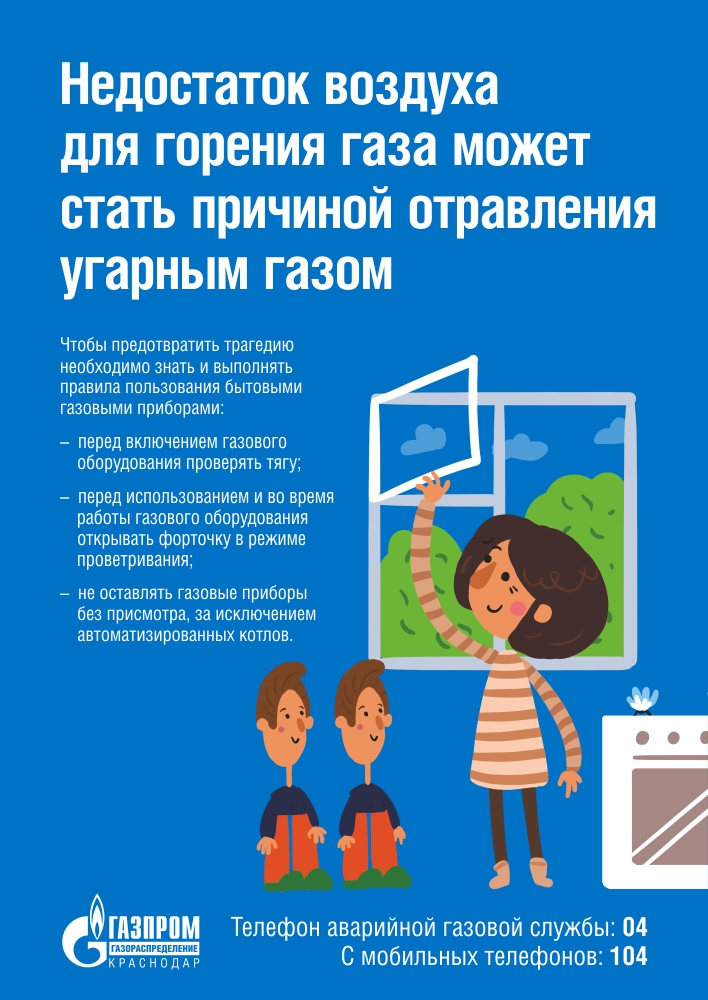 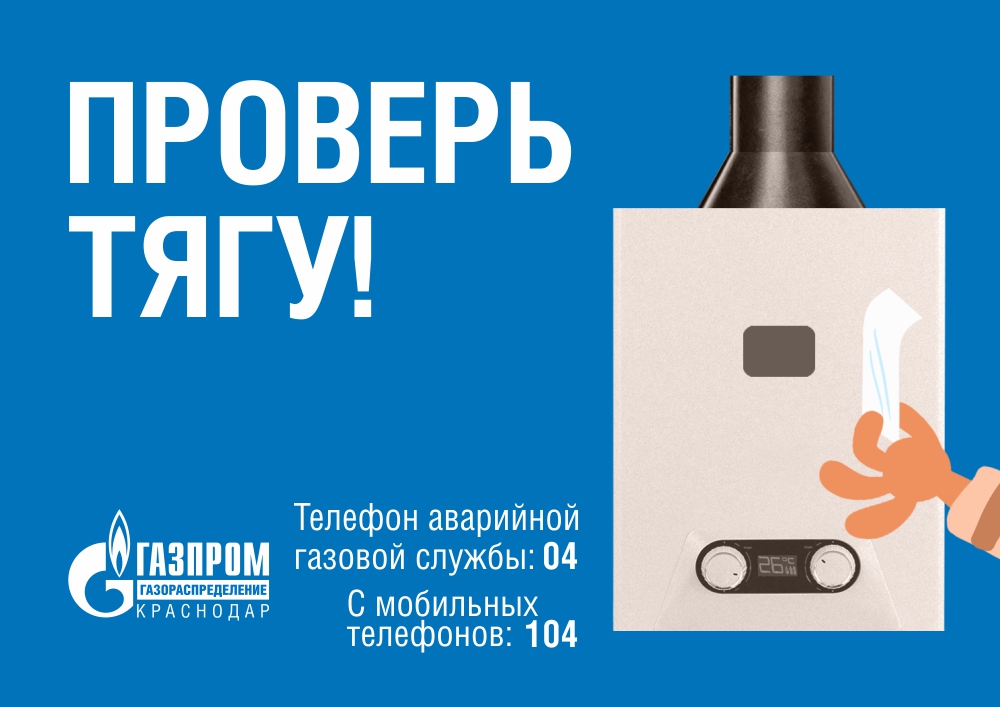 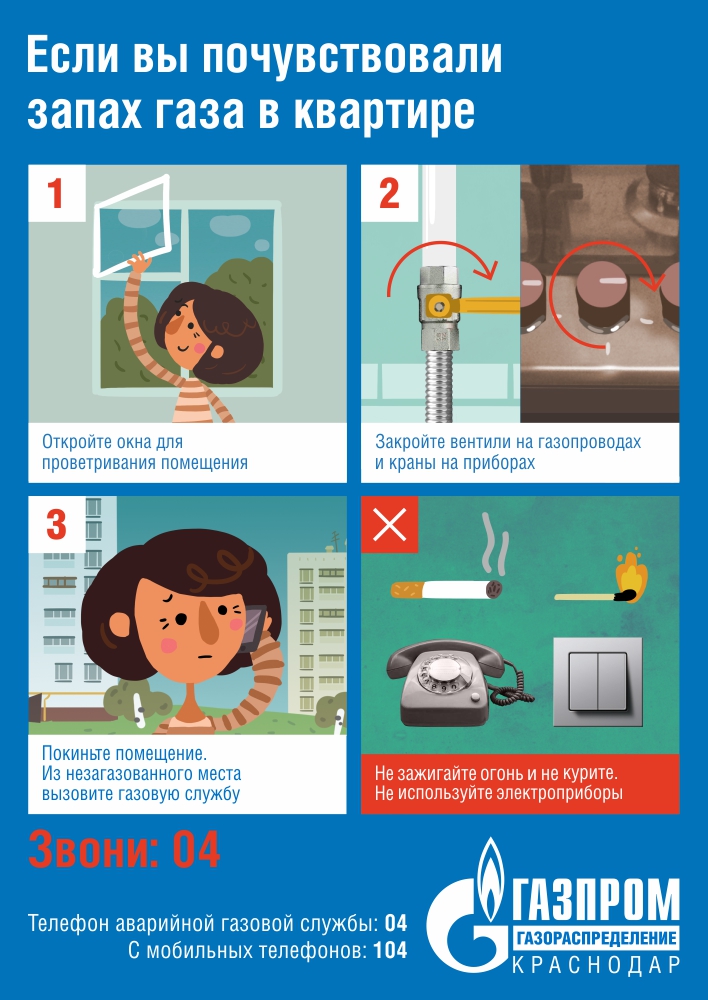 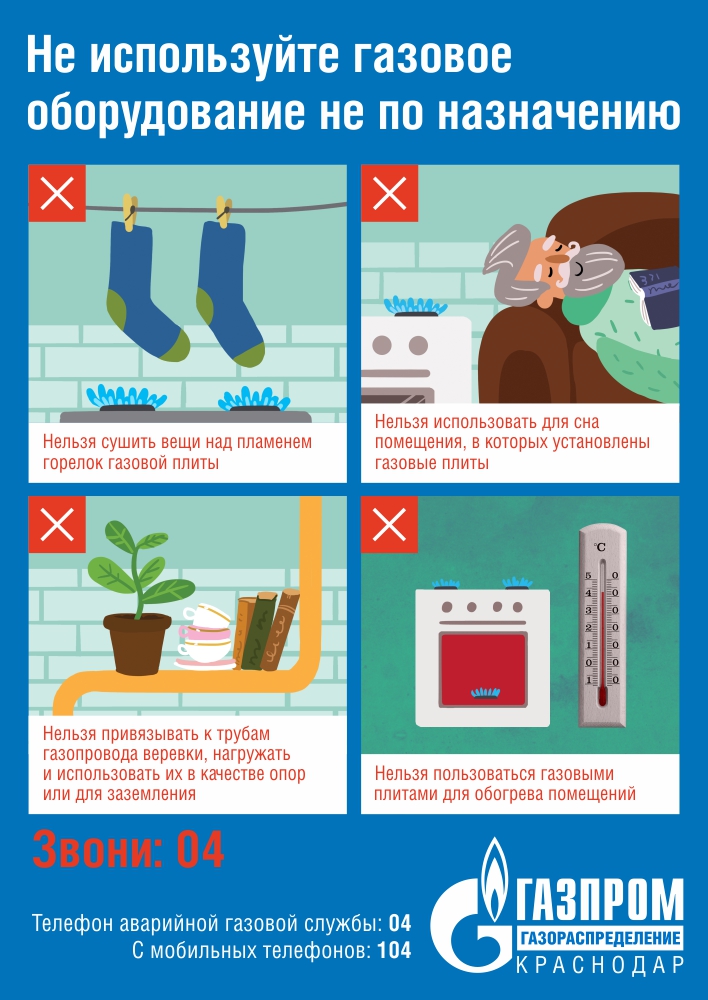 